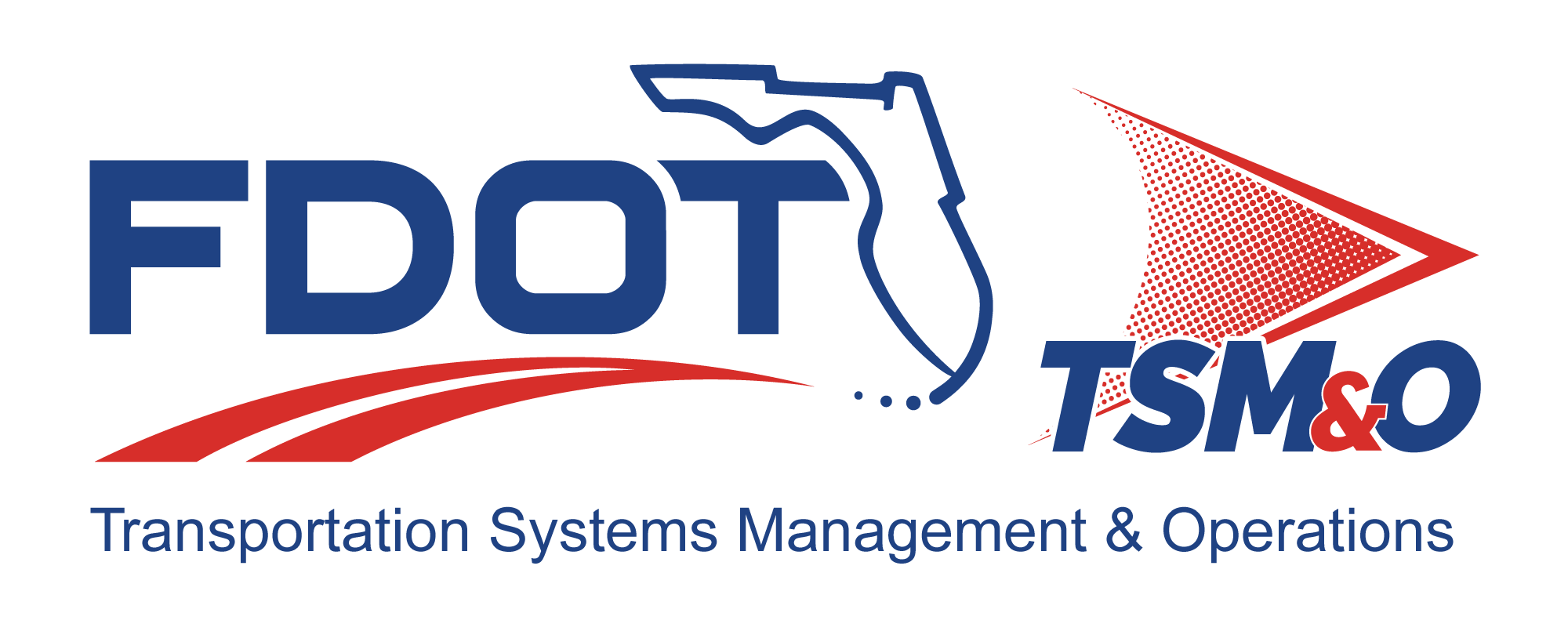 Reliability and Maintainability Program Plan for: insert project nameVersion: insert version numberApproval date: insert approval dateTable of Contents1	Overview	11.1	Scope	11.2	Purpose	11.3	Reference Documents	12	General Requirements	12.1	Reliability and Maintainability Program Goal	22.2	Reliability Program	22.2.1	Reliability Analysis and Predictions	22.2.2	Reliability Tasks	32.2.3	Spares Reliability Provisions	32.3	Maintainability Program	42.3.1	Maintainability Analysis and Predictions	42.3.2	Maintainability Tasks	42.3.3	Maintainability Performance	42.4	Failure Reporting, Analysis and Collective Action System	52.5	Testing	52.5.1	Reliability Testing	52.5.2	Maintainability Testing	52.6	Quantitative Reliability and Maintainability Requirements	52.6.1	System Reliability	52.6.2	System Maintainability	52.6.2.1	Maintainability Goals	53	Reliability and Maintainability Program Organization and Control	63.1	Program Organization	63.1.1	Organizational Structure	63.1.2	Responsibilities	63.2	Management and Controls	73.2.1	Management Tasks	73.2.1.1	Reliability and Maintainability Program	73.2.1.2	Technical Reviews	73.2.1.3	Documented Actions	73.2.1.4	Schedules and Milestones	73.2.2	Reliability and Maintainability Program Integration	83.2.3	Problem Resolution and Lessons Learned	83.2.4	Subcontractor/Vendor Program	83.2.4.1	Selection and Surveillance	83.2.4.2	Subcontractor/Vendor Program Controls	84	Detailed Requirements	94.1	Reliability and Maintainability Design Analysis	94.1.1	Reliability Analytical Tasks	94.1.1.1	Reliability Modeling, Allocations and Predictions	94.1.1.2	Derating	94.1.1.3	Failure Modes, Effects and Criticality Analysis	94.1.1.3.1	Lowest Replaceable Unit Definition	94.1.1.3.2	Reliability Critical Items	94.1.1.3.3	Life-Limited Items	104.1.1.4	Analysis of the Operating and Environmental Conditions	104.1.1.5	Technical Reviews	104.1.1.6	Impact of Software on Reliability	104.1.1.7	Human Impact on Reliability	104.1.2	Maintainability Analysis Tasks	104.1.2.1	Maintainability Modeling, Allocations, and Predictions	104.1.2.2	Maintainability Analysis	104.1.3	Human Impact on Maintainability	114.2	Reliability and Maintainability Program Controls	114.2.1	Reliability Engineering Design Criteria	114.2.2	Reliability Trade-Off Studies	114.2.3	Parts Control Program	124.2.3.1	End-of-Life Process Control	124.2.3.2	Engineering Change Proposal Process	124.2.4	Maintainability Program Control Tasks	124.2.4.1	Maintainability Design Criteria	124.2.4.2	Maintainability Design Analysis	124.2.4.3	Maintainability Trade-Offs	134.2.4.4	Maintenance Concept and Maintenance Plan	134.2.4.5	Maintainability Requirements in Subcontractor Specifications	134.2.4.6	Technical Reviews	134.3	Reliability and Maintainability Evaluation	144.3.1	Reliability Evaluation Tasks	144.3.1.1	Reliability and Maintainability Working Group	144.3.1.2	Failure Reporting	144.3.2	Reliability Testing	144.3.3	Maintainability Testing	145	Program Status/Technical Reporting	156	User Definitions	15List of TablesTable 1: Title	15List of FiguresFigure 1: Title	15List of Acronyms and AbbreviationsFDOT	Florida Department of TransportationFMECA	Failure Modes, Effects, and Criticality AnalysisFRACAS	Failure Reporting and Corrective Action SystemILS	Integrated Logistics SupportLRU	Lowest Replaceable UnitMACMT	Mean Active Corrective Maintenance TimeQA	Quality AssuranceR&M	Reliability and MaintainabilityRMPP	Reliability and Maintainability Program PlanRMWG	Reliability and Maintainability Working GroupOverviewScopeThis Reliability and Maintainability (R&M) Program Plan (RMPP) describes the necessary tasks, responsibilities, and controls that should be implemented in a Florida Department of Transportation (FDOT) Project. (Note: If a project is very hardware-intensive and/or complex, the RMPP may be split into a separate documents.)The primary function of the R&M effort is to document the procedures; ensure both high operational readiness and availability; and minimize life-cycle cost. The RMPP should address the aspects of the design and engineering in relation to:ManagementScheduleAnalytical tasksControl tasksEvaluation tasksDesignPurposeThe purpose of the RMPP is to:Define the R&M tasks to be accomplishedDefine the R&M organization and its interfaces to the engineering program and other support organizationsDefine the R&M management and control processesIdentify, describe, and schedule the deliverable documentationDescribe maintainability qualification testingDescribe reliability qualification testingIdentify reporting requirements necessary for logistic support analysisDescribe the maintenance data collection and reporting systemReference DocumentsList applicable documents that are used on the project.General RequirementsThe vehicle for commitment to effective R&M engineering is the R&M program plan developed for the project. The RMPP should emphasize early participation commencing with requirements definition and system development, followed by a comprehensive test, corrective action, and demonstration program to identify and correct deficiencies as required. The RMPP should be implemented at the onset of a development and subcontractor/vendor selection process. The R&M program should cover the following major elements:Reliability analysis and predictionsMaintainability analysis and predictionsFailure modes, effects, and criticality analysis (FMECA)Failure reporting and corrective action system (FRACAS)Part and materials reliability assuranceCritical items analysisMonitor/Control of subcontractors and suppliersEnvironmental effects analysisReliability development, testing, and qualificationProvide an interrelationship between reliability and FRACAS resultsEnsure reliability performance levels are maintainedReliability provisions for sparesDevelopment and demonstration of product maintainability and testabilityReliability and Maintainability Program GoalThe goal of the R&M program is to minimize reliability and maintainability risks by working with system design groups through the concurrent engineering process and project management in the early design stage of the project development activities. System R&M requirements should be established and integrated into system design/modification requirements. The R&M engineering involvement in the project should be described. Reliability and maintainability risks should be identified, and the methods of control by the R&M analyses, prediction tools, and data collection and corrective action system should be described in the following sections.Reliability ProgramReliability Analysis and PredictionsReliability modeling, allocation, and prediction activity that is to be performed for the project should be discussed in this section. The approach to determine the reliability, tools, and methodologies to be used; the mathematical models; reliability predictions; and the FMECA should all be described.Reliability TasksBasic reliability tasks that are to be conducted for the project should be included in this section. Typical reliability tasks include:Integration of reliability in designReliability program planMonitor/Control of Subcontractors and suppliersDesign reviewsAnalysis of the operating and environmental conditionsReliability design criteriaReliability trade-off studiesParts and materials reliabilityReliability modelingReliability allocationsReliability predictionsFailure modes, effects, and criticality analysisImpact of software on reliabilityHuman impact on reliabilityDeratingReliability critical itemsLife-limited itemsReliability and integrated logistics support (ILS)Data reporting, analysis, and corrective action systemReliability qualification testEnvironmental stress screeningEquipment will be evaluated throughout the design process, and detailed reliability assessments will be presented during periodic internal, formal technical, and design reviews. The schedule for these activities should be provided in this section.Spares Reliability ProvisionsSpares will be of the same configuration as the baseline equipment developed for the project, therefore ensuring spares reliability. The quality assurance (QA) program will implement procedures for ensuring that spare quality requirements quality are satisfied. The manufacturing and workmanship standards and operating procedures that will be developed and/or used should be described, and their requisite government standards, specifications, and handbooks referenced.Maintainability ProgramMaintainability Analysis and PredictionsDescribe analytical studies for the project that will be conducted to assure compliance with the specific maintainability requirements and to ensure system performance. Describe in this section what maintainability data will be collected and evaluated for accuracy. Also discuss the maintainability predictions that will be performed. The maintainability elements of the system will be assessed, evaluated, and presented during periodic internal reviews and formal design reviews per contractual requirements. The schedule for these activities should be included here.Maintainability TasksMaintainability engineers will perform various maintainability tasks applicable to the project. Typical maintainability tasks include:Maintainability program planMonitor/Control of subcontractors and suppliersDesign reviewsAnalysis of the operating and environmental conditionsMaintainability design criteriaMaintainability modelingMaintainability allocationsMaintainability predictionsFailure modes, effects, and criticality analysisImpact of software on maintainabilityHuman impact on maintainabilityMaintainability and ILSMaintainability qualification testing In-service maintainability demonstrationMaintainability PerformanceAn effective maintainability concept requires special emphasis on features such as built-in testing (BIT), and fault isolation acknowledging the criticality of these features to the effectiveness of system testability and maintainability. Built-in testing goals should be established that provide the attainment of the highest fault coverage detection possible and isolation to the minimum number of lowest replaceable units (LRU). Typical measures of maintainability performance are mean active corrective maintenance time (MACMT) and maximum mean repair time. These, and any others required, should be specified in this section.Failure Reporting, Analysis and Collective Action SystemThe project should implement a closed-loop FRACAS that provides for the collection, processing, analysis, and reporting of failure data for failures occurring during testing. The FRACAS should be described in this section.TestingReliability TestingThis section should describe test activities related to reliability, failure data collection, trend analysis required, subcontractors requirements, and reporting requirements.Maintainability TestingThis section should describe test activities related to maintainability, such as maintainability qualification testing, failure data collection, trend analysis required, subcontractor requirements, and reporting requirements.Quantitative Reliability and Maintainability RequirementsThe quantitative R&M requirements for the project should be discussed in the following sections.System ReliabilityDescribe the system for the purpose of reliability. Provide a block diagram. Provide the reliability requirements for the system and the allocation of the requirements to the subsystems. Typical measures would be mean time between failures, system reliability, availability, etc.System MaintainabilityDescribe the system for the purpose of maintainability. Provide a block diagram. Provide the maintainability requirements for the system and the allocation of the requirements to the subsystems. Typical measures would be mean time to repair, system reliability, MACMT, availability, etc.Maintainability GoalsThe maintainability goals, in conjunction with the maintainability requirements, formulate the key ingredients that establish design objectives and the basis for the maintainability concept design criteria. The project maintainability goals should be included in this section. Typical maintainability goals are:Reducing system support requirements by minimizing the logistics delay time with quick repair turnaround time, supply delivery time, and selection of equipment that does not require extensive technical logistics dataExceeding MACMT requirements to ensure high operational availabilityUtilizing to the full extent vendors’ depot repair facilities and support resources to minimize special tool requirements and for cost-effectivenessOptimize the fault monitoring (FM) and fault localization (FL) capabilities to support the maintainability requirementsRemoving and replacing procedures that can be performed by the operator/maintainer in the fieldReliability and Maintainability Program Organization and ControlProgram OrganizationOrganizational StructureDescribe the R&M organization and its participation as part of the FDOT intelligent transportation systems project team.ResponsibilitiesThe mission of R&M engineering is to ensure that delivered hardware achieves the highest practical R&M standards and meets all specified requirements. To achieve this end, R&M engineers are an integral part of the planning, design, and development of systems beginning with program inception and continuing through deployment in the field. Their specific responsibilities and authority should be described in this section. Typical responsibilities include:Preparing and updating the R&M program planAllocating R&M requirements to the productsImplementing and managing the R&M program planActively participating in the on-going product design efforts of the projectPerforming quantitative and qualitative analysesAssessing impacts of resultant product designs on system-level goals and reassigning allocations when neededAttending program reviews and technical reviews, and reviewing the evolving engineering design to assure compliance with the R&M requirementsPerforming and documenting R&M and supportability analyses, and trade-offs to determine alternativesCollecting and analyzing failure data during testsOverseeing failure analysis coordination, remedial action, and corrective action activitiesAssisting in equipment selection and subcontractor/vendor specifications developmentPlanning, coordinating, conducting, and reporting R&M testing Obtaining data on maintenance frequency from the reliability activity, and providing feedback for effective resolution of any associated problemsCoordinating the human factors and safety aspects of maintenance with appropriate engineering activityManagement and ControlsThis section should describe R&M program management, and the controls imposed on or by it.Management TasksReliability and Maintainability ProgramThe lead R&M engineer who will oversee R&M on a project should be identified. The lead R&M engineer will provide for any necessary program focus, direction, and status monitoring for the R&M program elements.Technical ReviewsParticipation in technical reviews provides the R&M Engineers with a vehicle to ensure that the specifications for quantitative and qualitative requirements are met. The project reviews planned should be listed and scheduled in this section.Documented ActionsAny technical problems that are identified by the project’s R&M analyses will be reviewed for their impact on specific program requirements. How these actions are documented and dealt with should be addressed here.Schedules and MilestonesDetailed schedules should be included in this section.Reliability and Maintainability Program IntegrationOne of the objectives of this R&M program is to integrate reliability, maintainability, logistics, and other engineering specialties with the system engineering procedures and with each other. The approach to this integration process should be provided in this section. Reliability engineering will support, as required, the pertinent reliability aspects of human engineering, safety engineering, quality, configuration management, systems engineering, design engineering, mechanical engineering, software engineering, and ILS engineering. How they interact should be described.Problem Resolution and Lessons LearnedThe use of a lessons learned database to identify and resolve R&M problems on past projects should be described. Primary emphasis will be placed on parts control, part derating, FMECA, QA, equipment compatibility, and impacts on life-cycle cost. The collection of lessons learned data for the current project should also be described. Subcontractor/Vendor ProgramSelection and SurveillanceThis section should include the acquisition strategy of the project and should clearly define the R&M requirements that will be provided to each subcontractor/vendor.Subcontractor/Vendor Program ControlsSubcontractors/Vendors are contacted frequently to ensure continued understanding of the R&M requirements. These requirements are included in procurement specifications imposed on vendors to ensure continued procurements of reliable units, subassemblies, components, and materials. Typical vendor controls that will be specified include:Control processesMaterialsPackagingScreeningLot testingRepair and failure rate requirementsDetailed RequirementsReliability and Maintainability Design AnalysisReliability and maintainability engineering influences the design and modifications to maintain an optimum balance between reliability, maintainability, and cost effectiveness. Details on the application of parts control; supplier control; design qualification; and development testing and production should be included in this section. Reliability Analytical TasksReliability Modeling, Allocations and PredictionsReliability modeling, allocation, and prediction activities should be delineated in detail in this section.DeratingThe project’s reliability analysis needed to ensure that components are operated at stress levels less severe than their maximum specified rating should be described.Failure Modes, Effects and Criticality AnalysisThe details of the FMECA should be included in this section. The primary purposes of the FMECA performed for a project are to:Identify and eliminate any single points of failure.Validate the modeling used in the reliability predictions.Identify the criticality of each failure and its related interaction among units/subsystems so that improvements can be made to reduce the severity of failure.Lowest Replaceable Unit DefinitionAn LRU is an essential support item, which may be removed and replaced at operator or first line maintenance levels to restore the end item to an operationally ready condition. The LRUs should be defined in this section.Reliability Critical ItemsAll reliability critical items that represent elements of risk in meeting the requirements of the project specifications should be identified. The selection of the critical items will be based on one or more of the following criteria:High system usageTechnical risks for new concept, advanced technology, unusual application, and noncompliant areasHigh failure rateHigh replacement costLimited lifeSingle point failureLife-Limited ItemsLife-limited items form a subset of the critical items list. Any life-limited items identified should be included. Analysis of the Operating and Environmental ConditionsEnvironmental effects analyses may be performed to ensure that any aspect of the design that may prevent the achievement of the specified reliability criteria is addressed and resolved. The required analyses and/or testing should be described here.Technical ReviewsTechnical reviews that require R&M participation should be listed and scheduled here.Impact of Software on ReliabilityAny software reliability requirements and required analyses should be discussed in detail in this section.Human Impact on ReliabilityAny human reliability requirements and required analyses should be discussed in detail in this section.Maintainability Analysis TasksMaintainability Modeling, Allocations, and PredictionsMaintainability modeling requirements and methodology should be described in this section. Special emphasis should be placed on maintainability predictions.Maintainability AnalysisThe maintainability analysis process encompasses task integration of maintainability design influence, maintainability trade-off studies, and impacts of human factors engineering in maintainability. These tasks should be conducted throughout the development and production phases, and their details should be discussed here.The analysis process may include:Evaluating and revising maintenance and support conceptsReviewing all equipment designs to ensure implementation of the maintainability design requirementsReviewing diagnostic capability and assisting in the selection process to support maintainability requirementsPreparing and updating maintainability predictionsReviewing and analyzing the design, and recommending changes as requiredIdentifying, reporting, and resolving maintainability issues at technical review meetingsPerforming maintainability trade-off studies with the engineering design teamHuman Impact on MaintainabilityThe man machine interface is of primary concern during the development phase. The maintainability engineer’s involvement in the efforts to create a user-friendly interface should be discussed in detail in this section.Reliability and Maintainability Program ControlsReliability Engineering Design CriteriaReliability engineers will establish and maintain detailed reliability design criteria and detailed design guidelines for system development. This section should highlight these criteria. Typical criteria include:Limit the use of technology with unproven reliabilityEliminate critical single-point failure modesReduce stresses applied to individual parts and componentsReduce effects on design performance from parameter variation (e.g., aging, drift, tolerance buildup, etc.)The criteria are usually refined and updated as the design progresses.Reliability Trade-Off StudiesA structured approach to carrying out reliability trade-off studies should be implemented during the design phase. The design trade-off studies and reliability studies that are anticipated to be performed to optimize the system design should be listed here.Parts Control ProgramThe details of the parts control program should be described.End-of-Life Process ControlThe end-of-life process should be described in detail. Life-limited items should be identified and monitored, and the maintenance of these items carefully planned to maximize the useful life of the items.Engineering Change Proposal ProcessThe engineering change proposal process should be described with special emphasis on R&M participation.Maintainability Program Control TasksMaintainability Design CriteriaMaintainability engineering will be influence the design by providing design criteria and guidelines. These criteria should be included here. Typical design criteria includes:Accessibility/work spaceInterchangeabilityFault detection and isolation techniques and capabilitiesSpecial tools and support equipmentMaintainer skill and requirementsTestability and test pointsTraining requirementsTransportability and handlingSupportability requirementsCompatibility of equipmentMaintainability Design AnalysisMaintainability design analysis will be conducted throughout the project to ensure that maintainability requirements are being achieved. The primary intent of the maintainability design analysis is to translate maintenance concepts, requirements, and constraints into detailed quantitative and qualitative maintainability requirements. These analyses will be performed concurrently with the development effort so that identification of potential problems can be made early enough to permit trade-off studies that will provide inherent maintainability of the system. The maintainability design analysis on the project should be discussed in this section. Typical maintainability design analysis includes the following steps:Evaluating and revising maintenance and support conceptsDeveloping the maintainability modelAllocating maintainability requirementPerforming maintainability task time analysis to determine element task times used in the maintainability predictionsPreparing and updating maintainability predictionsReviewing and analyzing design developments, and recommending changesIdentifying reporting, and resolving maintainability issues at unit design meetingsPerforming maintainability trade-off studies with other engineering disciplinesParticipating in design reviewsMaintainability Trade-OffsMaintainability design trade-offs are initiated to resolve maintainability deficiencies and supportability issues, as well as concerns in other disciplines. The effect of alternate approaches on the maintainability or supportability of the system is analyzed and reported in the technical meetings or reviews. Anticipated trade-off studies should be listed and described in this section.Maintenance Concept and Maintenance PlanThe maintenance concept should be developed early in the program and detailed in this section.Maintainability Requirements in Subcontractor SpecificationsMaintainability engineering will impose maintainability requirements on the subcontractors and review all subcontractors’ design to ensure that the requirements are being met. This section should describe the requirements and the process that will be used to control the subcontractors.Technical ReviewsThe technical reviews that involve maintainability engineering should be listed and scheduled here.Reliability and Maintainability EvaluationReliability Evaluation TasksReliability and Maintainability Working GroupA reliability and maintainability working group (RMWG) will be established to review failure trends; to evaluate failure causes; and to recommend failure analysis and corrective actions when necessary to achieve the specified reliability. This section should define the RMWG membership and authority. Typically, the RMWG will include representatives from hardware design, systems engineering, software design, components engineering, QA personnel, R&M engineering, safety, and the customer.Failure ReportingThe failure data collection process (i.e., FRACAS) should be described in detail.Reliability TestingRequired reliability testing should be listed and scheduled in this section. Several types of typical reliability tests include:Reliability Qualification Tests – A system reliability qualification testing may be conducted on the system to demonstrate compliance with the contractual reliability requirements. In-Service Reliability Demonstration – A system ISRD is conducted on the system during installation.Environmental Stress Screening – Environmental stress screening is conducted on components to prove they can survive the environments to which they will be exposed.Maintainability TestingThis section should describe any maintainability testing that is planned. Several types of typical reliability tests are:Maintainability Qualification Test – As a final evaluation of the maintainability design, a system-level maintainability demonstration is conducted to remove and replace components using actual maintenance personnel.In-Service Maintainability Demonstration – A system in-service maintainability demonstration is conducted on the system during installation.Program Status/Technical ReportingReporting requirements should be described in this section. Typical reporting may include:Documentation for R&M management, design, analysis, testing, and monitoring Reliability and maintainability program planReliability qualification test planReliability qualification test reportMaintainability qualification planMaintainability qualification test reportStatus reportsTechnical reviewsTechnical meetingsTable 1: TitleFigure 1: TitleUser DefinitionsDOCUMENT CONTROL PANELDOCUMENT CONTROL PANELDOCUMENT CONTROL PANELFile Name:File Location:Version Number:NameNameDateCreated By:Created By:Reviewed By:Reviewed By:Reviewed By:Reviewed By:Reviewed By:Reviewed By:Reviewed By:Reviewed By:Reviewed By:Modified By:Modified By:Modified By:Modified By:Modified By:Modified By:Modified By:Modified By:Modified By:Modified By:Approved By:DOCUMENT REVISION HISTORYDOCUMENT REVISION HISTORYDOCUMENT REVISION HISTORYDOCUMENT REVISION HISTORYVersion NumberApproved DateDescription of Change(s)Created/Modified By